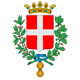 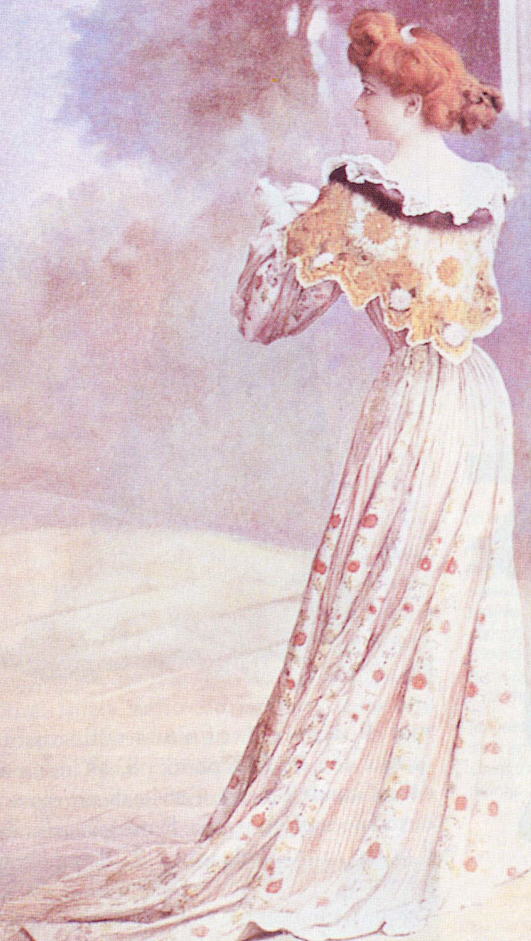 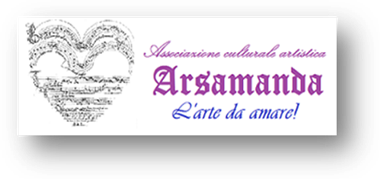 ODEO DEL TEATRO OLIMPICO  4 MARZO 2017ORE 21:00Concerto liricoarie e duetti d 'opera OMAGGIO ALLA DONNAcon la partecipazione di:Soprano Paola BuratoSoprano Federica Dalla MottaSoprano Anna Maria di Filippo  Un viaggio artistico attraverso i ruoli femminili nell’opera e il loro profilo psicologico Pianista Silvia Cartamusiche di Verdi, Puccini, MozartBellini , DonizettiAl violino Lucia Amneris Rossipresenta Maurizia Piva Silovichper informazioni cell 3498336356ingresso biglietto 10 euro